Activités autour de “My New Year’s Resolutions” Cycle 2Activité 1 : écouter l’enregistrement de GabriellaScript de l’enregistrement:“I wish you all a very happy 2021! I have made my new year’s resolutions. I want to respect nature around me. I will cycle more regularly. 	Can you help me?   See you soon!”Pistes d’activités :Écoute 1 sans consigne puis interroger les élèves, en français, sur ce qu’ils ont repéré (peut être « nature » …)Ecoute 2 en donnant comme consigne de lever la main lorsqu’on reconnait un des mots identifiés en amont. Ecoutes suivantes avec le même type de consigne pour aider, valider.Afficher au tableau les images ci-après et laisser réagir : « que peut vouloir dire le message de Gabriella ? »Pour compléter, écrire le mot « resolutions », faire remarquer la proximité avec le français, expliquer avec les plus jeunes ce qu’il signifie : « se donner ou prendre des résolutions pour la nouvelle année », les volontaires peuvent donner des exemples.Synthèse en explicitant les résolutions de Gabriella, à partir des images.Lui proposer de nouvelles idées en français.Activité 2 : Annoncer le projet : pour aider Gabriella dans ses résolutions, nous allons apprendre puis lui offrir un virelangue.Objectif: faire entendre à l’élève, l’aider à reconnaître puis à reproduire des sons et les schémas intonatifs spécifiques à la langueProjet pour la classe: apprendre un ou deux virelangues ; enregistrer les élèves ; envoyer un enregistrement à destination de Gabriella pour l’encourager dans la mise en œuvre de ses résolutions. Un enregistrement (format MP3 et renommé avec le nom de l’école et niveau élèves : ex : CM1-ecole-Camus) pourra nous être adressé à destination du blog : ce.ia69-cpdlv@ac-lyon.frPuis les utiliser en rituels pour ouvrir la séance de langue et/ou remobiliser l’attention (transition entre 2 disciplines par exemple)Matériel :Images au tableau en format A4 pour chaque segment de la phrase  L’enregistrement sur le blog Déroulement possible  Faire entendre le virelangue avec l’enregistrement au moins 2 fois. Demander aux élèves ce qu’ils pensent avoir entendu/compris.Les images (ou cases vides) en format A4, permettent de visualiser les différents segments de la phrase. Les afficher au tableau : puis le dire en le segmentant et donc en montrant tour à tour chaque image (le dire 2 ou 3 fois). Demander à nouveau ce qu’ils pensent avoir compris : grâce aux images, ils ont en partie accès au sens. Valider en donnant le sens de la phrase (en français)Proposer aux élèves de répéter chaque segment tour à tour. Le faire plusieurs fois.Retourner la dernière image, énoncer les premiers segments et faire signe aux élèves qu’ils peuvent dire le dernier  Idem avec les 2 dernières images  puis les 3…Répartir la classe en plusieurs groupes : chaque groupe énonce un des segments. Jeu de chaine inversée : montrer seulement la dernière image, faire dire aux élèves le mot correspondant puis énoncer les autres mots. Idem avec les 2 derniers mots, etc..Demander à des volontaires de le dire en entierPartager la classe en 2 ou 3 groupes : ils le disent en entier tour à tourLe dire en changeant d’intonation, d’intensité de voix,…Enregistrer les élèves Images pour aider à l’apprentissage des deux virelangues proposés : Walking in January, cycling in February!Happy New Year and happy Nature!   2021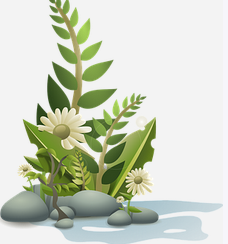 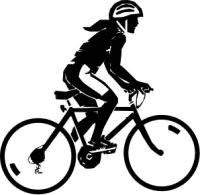 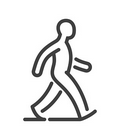 J…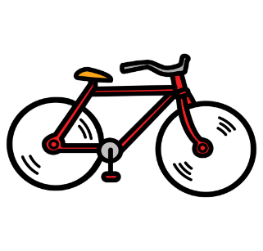 F..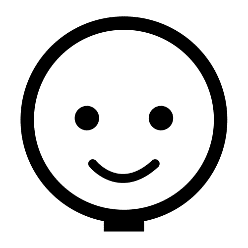 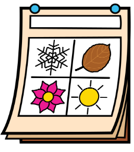 